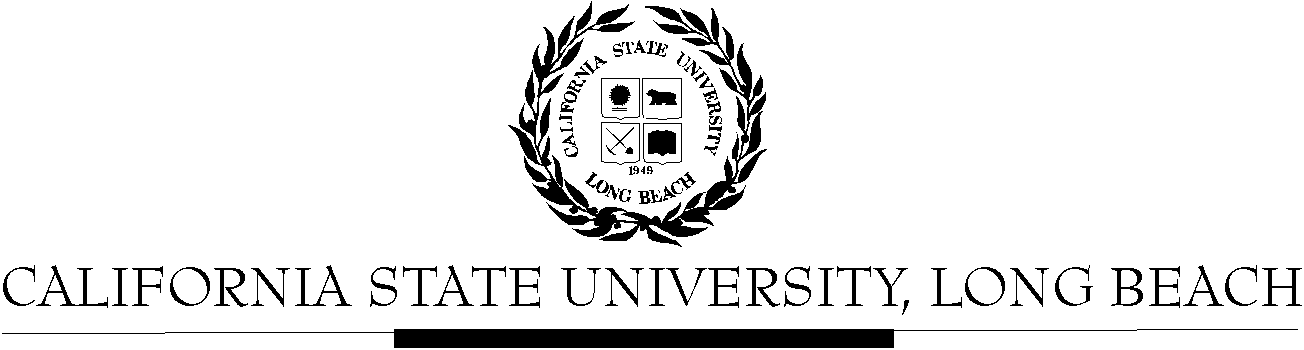 General Education Governing CommitteeAgendaApril 27, 20152:00pm – 4:00pm – President’s Conference Room, BH-302Please notify a member of the GEGC Executive Committee (Heather.Rae-Espinoza@csulb.edu, Wendy.Nomura@csulb.edu, Hema.Ramachandran@csulb.edu or Vanessa.Red@csulb.edu) if you are unable to attend.Call to OrderApproval of AgendaApproval of Minutes: GEGC Minutes posted on BeachBoardAnnouncements: There are three updates for the tabled courses on BeachBoard (RST/WGSS 303, RST 313A & ECON 301). We have eight new courses for review.Course ReviewsOld BusinessPHYS 390: Exploring Physics TeachingPosted on BeachBoard/GE Course Proposals Fall 2014, AY 2014-2015New to General EducationRequest for Lifelong Learning & Self Development; Capstone: Writing Intensive, Integrative LearningDiscussion: See 4/13/15 MinutesNo updates as of 4/20/15MATH 303: Reflections in Space and TimePosted on BeachBoard/GE Course Proposals Spring 2015, AY 2014-2015New to General EducationRequest to add Foundations: Math; Capstone: Interdisciplinary, Writing IntensiveDiscussion: See 3/23/15 minutesNo updates provided as of 4/6/15MATH 309: Complexity and EmergencePosted on BeachBoard/GE Course Proposals Spring 2015, AY 2014-2015New to General EducationRequest to add Foundations: Math; Capstone: Interdisciplinary, Writing IntensiveDiscussion: See 3/23/15 minutesNo updates provided as of 4/6/15R/ST/WGSS 303: Queer Spirit - TabledPosted on BeachBoard/GE Course Proposals Spring 2015, AY 2014-2015New to General EducationRequest to add Capstone: Writing Intensive; Lifelong Learning & CitizenshipDiscussion: See 2/23/15 minutesUpdates available on BeachBoardR/ST 313A: Introduction to Nahuatl Language and Ancient Mexican Codices - TabledPosted on BeachBoard/GE Course Proposals Spring 2015, AY 2014-2015New to General EducationRequest to add Humanities: PhilosophyDiscussion: See 2/23/15 minutesUpdates available on BeachBoardECON 301: Economics of Public IssuesPosted on BeachBoard/GE Course Proposals Fall 2014, AY 2014-2015New to General EducationApproved for Social Sciences & Citizenship; Capstone: Advanced SkillsRequest for Writing Intensive tabledDiscussion: See 2/23/15 minutesUpdates available on BeachBoardITAL 345: Italian American CulturePosted on BeachBoard/GE Course Proposals Fall 2014, AY 2014-2015Existing to General EducationApproved to continue Capstone: Interdisciplinary; Social Sciences & Citizenship and add Human DiversityRequest Writing Intensive tabledDiscussion: See 2/23/15 minutesNo updates provided as of 4/6/15A/ST 393: Japan: Continuities and Transformations - TabledPosted on BeachBoard/GE Course Proposals Spring 2015, AY 2014-2015New to General EducationRequest to add Capstone: Interdisciplinary, Writing IntensiveDiscussion: See 2/9/15 and 2/23/15 minutesNo updates provided as of 4/6/15HIST 305: Creating a Digital Past - TabledPosted on BeachBoard/GE Course Proposals Spring 2015, AY 2014-2015New to General EducationRequest for Capstone: Advanced Skills; Global IssuesDiscussion: See 2/9/15 minutesPre-requisite issue continues as of 4/6/15HIST 465: Seeing Latin America - TabledPosted on BeachBoard/GE Course Proposals Spring 2015, AY 2014-2015New to General EducationRequest to add Capstone: Interdisciplinary, Advanced Skills, Writing IntensiveDiscussion: See 2/9/15 minutesNo updates provided as of 4/6/15HIST 434: Medieval Spain: Conflict and Coexistence - TabledPosted on BeachBoard/GE Course Proposals Spring 2015, AY 2014-2015New to General EducationRequest to add Capstone: Writing IntensiveDiscussion: See 2/9/15 minutesNo updates provided as of 4/6/15ASAM 121: Contemporary Issues in Asian AmericaPosted on BeachBoard/GE Course Proposals Fall 2014, AY 2014-2015Existing to General EducationRequest to continue Social Science & CitizenshipRequest to add Human DiversityDiscussion: See 12/8/14 MinutesNo updates provided as of 4/6/15AIS/FEA 450: American Indian & Indigenous CinemaPosted on BeachBoard/GE Course Proposals Fall 2014, AY 2014-2015New to General EducationRequest for Explorations: The Arts; Human DiversityDiscussion: See 12/8/14 MinutesNo updates provided as of 4/6/15PHIL 405: Philosophy in LiteraturePosted on BeachBoard/GE Course Proposals Fall 2014, AY 2014-2015Existing to General EducationRequest to continue Humanities: Philosophy; Capstone: InterdisciplinaryRequest to add Capstone: Writing IntensiveDiscussion: See 12/8/14 MinutesNo updates provided as of 4/6/15PHIL 351: Political Philosophy - TabledPosted on BeachBoard/GE Course Proposals Fall 2014, AY 2014-2015Existing to General EducationRequest to continue Humanities: Philosophy; Capstone: InterdisciplinaryRequest to add Capstone: Writing IntensiveDiscussion: See 11/24/14 minutesNo updates provided as of 4/6/15New BusinessPSY 110: Introductory StatisticsPosted on BeachBoard/GE Course Proposals Fall 2014, AY 2014-2015New to General EducationRequest for Foundation: MathSOC 170: Elementary StatisticsPosted on BeachBoard/GE Course Proposals Fall 2014, AY 2014-2015New to General EducationRequest for Foundation: MathHDEV 190: Elementary Statistics in Social and Behavioral SciencesPosted on BeachBoard/GE Course Proposals Fall 2014, AY 2014-2015New to General EducationRequest for Foundation: MathCWL/HDEV 215: From Cradle to Crypt: Representations of the LifespanPosted on BeachBoard/GE Course Proposals Fall 2014, AY 2014-2015New to General EducationRequest for Explorations: The Arts; Humanities: Literature; Lifelong Learning & Self Development; Global IssuesIST 320: Migration and ModernityPosted on BeachBoard/GE Course Proposals Fall 2014, AY 2014-2015Existing to General EducationRequest to continue Capstone: Interdisciplinary; Social Sciences & Citizenship; Global IssuesRequest to add Capstone: Writing IntensivePHIL 261: Philosophy and FilmPosted on BeachBoard/GE Course Proposals Fall 2014, AY 2014-2015New to General EducationRequest for Explorations: The Arts; Lifelong Learning & Self DevelopmentPHIL/CBA 400: Business EthicsPosted on BeachBoard/GE Course Proposals Fall 2014, AY 2014-2015Existing to General EducationRequest to continue Capstone: Interdisciplinary; Humanities: Philosophy; Social Sciences & CitizenshipRequest to add Capstone: Writing IntensiveWGSS 305: Feminist and Queer Arts and CulturesPosted on BeachBoard/GE Course Proposals Fall 2014, AY 2014-2015New to General EducationRequest for Capstone: Writing Intensive; Human DiversityReview Guidelines for GE Policy on Course Development WebpageLifelong LearningHuman DiversityGlobal IssuesCapstones (Non-WI)WI CapstonesAdjournmentFuture Agenda/Discussion Items	